This Guide is to help you to learn Microsoft 2019 PowerPoint. Follow and complete all the tasks successfully and you will have the opportunity to take the Microsoft PowerPoint 2019 Industry Certification Test and pass. Keep up with the information, and this will keep track of assignments that need to be turned in and keep track of due dates. You can move ahead of the track if you like, Good luck and enjoy PowerPoint 2019! https://edu.gcfglobal.org/en/powerpoint/ 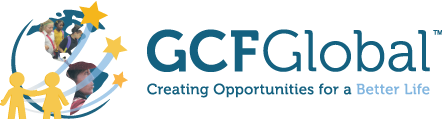 Notes:Lesson #AssignmentDue DateGrade0GMetrix PowerPoint 2019 Baseline TestPowerPoint BasicsPowerPoint BasicsPowerPoint BasicsPowerPoint Basics1Getting Started with PowerPoint2Understanding OneDrive   3Creating and Opening Presentations   4Saving PresentationsWorking with SlidesWorking with SlidesWorking with SlidesWorking with Slides5Slide Basics   When completed upload assignment to Edmodo for grade.6Text Basics   7Applying Themes   When completed upload assignment to Edmodo for grade.8Applying Transitions   9Managing Slides   10Using Find & Replace   When completed upload assignment to Edmodo for grade.11Printing   12Presenting Your Slide Show   GMetrixPowerPoint 2019 Create and Manage Presentations TrainingGMetrixPowerPoint 2019 Create and Manage Presentations TestText and ObjectsText and ObjectsText and ObjectsText and Objects13Lists14Indents and Line Spacing   15Inserting Pictures   When completed upload assignment to Edmodo for grade.16Formatting Pictures17Shapes   18Aligning, Ordering, and Grouping Objects  When completed upload assignment to Edmodo for grade. 19Animating Text and Objects   GMetrixPowerPoint 2019 Insert and Format Text, Shapes, and Images TrainingGMetrixPowerPoint 2019 Insert and Format Text, Shapes, and Images TestMore ObjectsMore ObjectsMore ObjectsMore Objects20Inserting Videos   21Inserting Audio   22TablesWhen completed upload assignment to Edmodo for grade.23Charts   24SmartArt Graphics     When completed upload assignment to Edmodo for grade.25Checking Spelling and Grammar   26Reviewing Presentations   27Inspecting and Protecting Presentations   GMetrixPowerPoint 2019 Insert Tables, Charts, Smart Art and Media TrainingGMetrixPowerPoint 2019 Insert Tables, Charts, Smart Art and Media TestCustomizing Your PresentationCustomizing Your PresentationCustomizing Your PresentationCustomizing Your Presentation28Modifying Themes   29Slide Master View   30Hyperlinks   When completed upload assignment to Edmodo for grade.31Action Buttons   32Rehearsing and Recording Your Presentation   33Sharing Your Presentation Online   GMetrixPowerPoint 2019 Apply Transitions and Animations TrainingGMetrixPowerPoint 2019 Apply Transitions and Animations TestExtrasExtrasExtrasExtras31Buying Office 2019   32New Features in Office 2019   GMetrixPowerPoint 2019 Manage Slides TrainingGMetrixPowerPoint 2019 Manage Slides TestGMetrixPowerPoint 2019 Certification Review TrainingGMetrixPowerPoint 2019 Certification Review Test